PROJECT STEERING COMMITTEE 
AGENDA TEMPLATE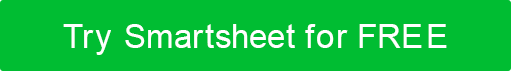 MEETING DETAILS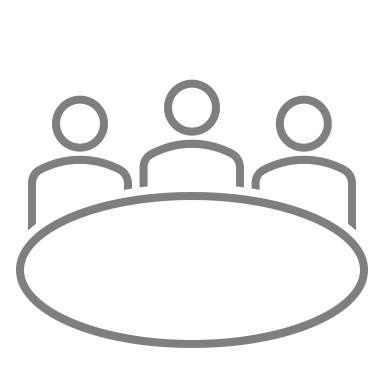 MEETING DETAILSDATELOCATIONMM/DD/YYCALL-IN CODECALL-IN NUMBERCALL-IN LINKPROJECT MANAGERMEETING CHAIRMINUTES TAKEN BYATTENDEESATTENDEESATTENDEESATTENDEESNAMENAMEROLEPURPOSE 
OF MEETINGDescribe the high-level goals of the project and how they relate to overall business objectives.  Include measurable success criteria.  Cost, scheduling, and quality targets should list an absolute or relative value. Describe the high-level goals of the project and how they relate to overall business objectives.  Include measurable success criteria.  Cost, scheduling, and quality targets should list an absolute or relative value. Describe the high-level goals of the project and how they relate to overall business objectives.  Include measurable success criteria.  Cost, scheduling, and quality targets should list an absolute or relative value. 1. Opening / Welcome1. Opening / WelcomeNO.DESCRIPTIONDESCRIPTIONDESCRIPTION1Call to orderCall to orderCall to order2Introduction of any new members or guestsIntroduction of any new members or guestsIntroduction of any new members or guests3OtherOtherOther2. Approval of Previous Meeting Minutes2. Approval of Previous Meeting MinutesCOMMITTEE MEMBER NAME, TITLECOMMITTEE MEMBER NAME, TITLEDATE APPROVAL SUBMITTEDName, TitleName, TitleMM/DD/YYName, TitleName, TitleDATE APPROVAL RECEIVEDName, TitleName, TitleMM/DD/YYCOMMITTEE MEMBER NAME, TITLECOMMITTEE MEMBER NAME, TITLEDATE APPROVAL SUBMITTEDName, TitleName, TitleMM/DD/YYName, TitleName, TitleDATE APPROVAL RECEIVEDName, TitleName, TitleMM/DD/YYCOMMITTEE MEMBER NAME, TITLECOMMITTEE MEMBER NAME, TITLEDATE APPROVAL SUBMITTEDName, TitleName, TitleMM/DD/YYName, TitleName, TitleDATE APPROVAL RECEIVEDName, TitleName, TitleMM/DD/YY3. Project Status Update3. Project Status UpdateNO.DESCRIPTIONDESCRIPTIONDESCRIPTION1Brief summary of the project's current statusBrief summary of the project's current statusBrief summary of the project's current status2Note milestones achieved since last meetingNote milestones achieved since last meetingNote milestones achieved since last meeting3Note upcoming milestonesNote upcoming milestonesNote upcoming milestones4Risks and issues encountered and resolutions / mitigation strategiesRisks and issues encountered and resolutions / mitigation strategiesRisks and issues encountered and resolutions / mitigation strategies5Budget and financial updateBudget and financial updateBudget and financial update4. Key Discussion Topics4. Key Discussion TopicsTOPICNOTESNOTESNOTES5. Stakeholder Communication5. Stakeholder CommunicationNO.DESCRIPTIONDESCRIPTIONDESCRIPTION1236. Any Other Business (AOB)6. Any Other Business (AOB)Other7. ActionNO.DESCRIPTIONDESCRIPTIONDESCRIPTION1Action Item 1Action Item 1Action Item 12Action Item 2Action Item 2Action Item 23Action Item 3Action Item 3Action Item 34Action Item 4Action Item 4Action Item 45Action Item 5Action Item 5Action Item 56Action Item 6Action Item 6Action Item 6DISCLAIMERAny articles, templates, or information provided by Smartsheet on the website are for reference only. While we strive to keep the information up to date and correct, we make no representations or warranties of any kind, express or implied, about the completeness, accuracy, reliability, suitability, or availability with respect to the website or the information, articles, templates, or related graphics contained on the website. Any reliance you place on such information is therefore strictly at your own risk.